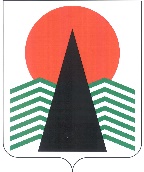 АДМИНИСТРАЦИЯ  НЕФТЕЮГАНСКОГО РАЙОНАпостановлениег.НефтеюганскО награжденииВ соответствии с решением Думы Нефтеюганского района от 26.09.2012 № 282 «О наградах и почетных званиях Нефтеюганского района» и на основании протокола заседания комиссии по наградам от 24.01.2022 № 2 п о с т а н о в л я ю:Наградить Благодарственным письмом Главы Нефтеюганского района граждан за высокое профессиональное мастерство, добросовестный труд, 
за деятельность, способствующую социально-экономическому развитию Нефтеюганского района (приложение).Настоящее постановление подлежит размещению на официальном сайте органов местного самоуправления Нефтеюганского района.Контроль за выполнением постановления возложить на первого заместителя главы Нефтеюганского района Кудашкина С.А.Глава района                                                                            А.А.БочкоПриложение к постановлению администрации Нефтеюганского районаот 25.01.2022 № 58-паСПИСОКграждан, награждаемых Благодарственным письмомГлавы Нефтеюганского района25.01.2022№ 58-па№ 58-па№п/пФамилия,имя, отчествоДолжность, место работы 
(род занятий)Жибуляк Елена Сергеевнаучитель Нефтеюганского районного муниципального общеобразовательного бюджетного учреждения «Каркатеевская средняя общеобразовательная школа», п.КаркатеевыШиян Ольга Ивановнаучитель Нефтеюганского районного муниципального общеобразовательного бюджетного учреждения «Каркатеевская средняя общеобразовательная школа», п.Каркатеевы  Болышева Светлана Александровнабухгалтер ООО «Лилия», п.СалымЯбс Елена Ивановнапредседатель общества инвалидов поселка Салым  Нефтеюганской районной организации общероссийской общественной организации «Всероссийское общество инвалидов», п.СалымЛаркин Александр Александровичучитель Нефтеюганского районного муниципального общеобразовательного бюджетного учреждения «Сентябрьская средняя общеобразовательная школа», п.СентябрьскийДевятова Анна Павловнаповар-бригадир 5 разряда муниципального унитарного предприятия «Пыть-Яхторгсервис», п.Сентябрьский  Путилин Андрей Николаевичводитель 1 класса муниципального казенного учреждения «Административно-хозяйственное обслуживание», п.Куть-Ях  Полухин Евгений Николаевичмастер участка верхнего склада ООО «Дорожно-строительное предприятие», п.Куть-ЯхСочинская Алена Витальевнадиректор Нефтеюганского районного муниципального общеобразовательного бюджетного учреждения «Лемпинская средняя общеобразовательная школа», с.ЛемпиноДоронина Наталья Михайловназаместитель главы муниципального учреждения «Администрация городского поселения Пойковский», пгт.ПойковскийКалинушкин Павел Викторовичдиректор Пойковского муниципального бюджетного учреждения «Центр культуры и досуга «РОДНИКИ», пгт.ПойковскийДобрунова Тамара Алексеевнаартист - концертный исполнитель бюджетного учреждения «Центр культуры Нефтеюганского района», п.Усть-ЮганЗавьялова Ирина Александровнаспециалист по комплексной безопасности 
МКУ «Административно-хозяйственная служба сельского поселения Усть-Юган», п.Усть-ЮганШмелева Надежда Николаевнапенсионер, п.СингапайУсманова Гульшат Фанисовнапенсионер, п.Сингапай